О регистрации кандидатов в депутаты земского собрания Илек-Пеньковского сельского поселения пятого созыва муниципального района «Краснояружский район» по Илек-Пеньковскому десятимандатному избирательному округуПроверив соответствие порядка выдвижения избирательным объединением «Краснояружское местное отделение Партии «ЕДИНАЯ РОССИЯ» Сергиенко Марины Владимировны, Максимук Розы Ивановны, Фоминой Галины Ивановны, Чехунова Сергея Николаевича, Кривенко Любови Николаевны, Лямзиной Инги Александровны, Науменко Николая Николаевича, Фурсина Вадима Сергееича, Чернобровой Надежды Ивановны, Дидоренко Татьяны Викторовны, самовыдвижения Шинкарева Александра Владимировича, Котова Александра Сергеевича, Грунской Оксаны Егоровны, кандидатами в депутаты земского собрания Илек-Пеньковского сельского поселения пятого созыва муниципального района «Краснояружский район» по Илек-Пеньковскому десятимандатному избирательному округу, требованиям Избирательного кодекса Белгородской области и необходимые для регистрации кандидатов документы, Краснояружская территориальная избирательная комиссия установила следующее:- порядок выдвижения избирательным объединением «Краснояружское местное отделение Партии «ЕДИНАЯ РОССИЯ» Сергиенко Марины Владимировны, Максимук Розы Ивановны, Фоминой Галины Ивановны, Чехунова Сергея Николаевича, Кривенко Любови Николаевны, Лямзиной Инги Александровны, Науменко Николая Николаевича, Фурсина Вадима Сергееича, Чернобровой Надежды Ивановны, Дидоренко Татьяны Викторовны, самовыдвижения Шинкарева Александра Владимировича, Котова Александра Сергеевича, Грунской Оксаны Егоровны, кандидатов в депутаты земского собрания Илек-Пеньковского сельского поселения пятого созыва муниципального района «Краснояружский район» по Илек-Пеньковскому десятимандатному избирательному округу, и представленные ими для регистрации документы соответствуют требованиям статей 37, 42, 44 Избирательного кодекса Белгородской области;- в соответствии с частью 18 статьи 46 Избирательного кодекса Белгородской области сбор подписей избирателей в поддержку выдвижения перечисленных кандидатов не осуществлялся;- в соответствии с частью 1 статьи 67 Избирательного кодекса Белгородской области, уведомлениями кандидатов избирательные фонды кандидатами не созданы, финансирование кандидатами своих избирательных кампаний не производится.В соответствии со статьёй 30, частями 1 и 2 статьи 46 Избирательного кодекса Белгородской области, Краснояружская территориальная избирательная комиссия с полномочиями окружной избирательной комиссии по выборам депутатов земского собрания Илек-Пеньковского сельского поселения пятого созыва муниципального района «Краснояружский район» по Илек-Пеньковскому десятимандатному избирательному округу постановляет: 1. Зарегистрировать кандидатов в депутаты земского собрания Илек-Пеньковского сельского поселения пятого созыва муниципального района «Краснояружский район» по Илек-Пеньковскому десятимандатному избирательному округу:1.1. Грунскую Оксану Егоровну, 25 марта 1974 года рождения, место рождения – поселок Муромцево Муромцевского района Омской области, место жительства – Белгородская область, Краснояружский район, село Илек-Пеньковка, образование – Белгородский государственный университет, 2007 год, основное место работы или службы, занимаемая должность/род занятий – Илек-Пеньковский СДК – филиал МБУК «ЦКР Краснояружского района», заведующая, выдвинутую путем самовыдвижения, в 11 часов 10 минут 27 июля 2023 года.1.2. Дидоренко Татьяну Викторовну, 05 марта 1988 года рождения, место рождения – город Харьков, место жительства – Белгородская область, Краснояружский район, село Илек-Пеньковка, образование – Белгородский государственный университет, 2010 год, основное место работы или службы, занимаемая должность/род занятий – МОУ «Илек-Пеньковская СОШ», учитель, депутат земского собрания Илек-Пеньковского сельского поселения четвертого созыва на непостоянной основе, выдвинутую избирательным объединением «Краснояружское местное отделение Партии «ЕДИНАЯ РОССИЯ», в 11 часов 15 минут 27 июля 2023 года.1.3. Котова Александра Сергеевича, 25 апреля 1970 года рождения, место рождения – село Илек-Пеньковка Краснояружского района Белгородской области, место жительства – Белгородская область, Краснояружский район, село Илек-Пеньковка, образование – Региональный открытый социальный институт, 2009 год, основное место работы или службы, занимаемая должность/род занятий – ПАО «Ростелеком», сервисный инженер Белгородского филиала, депутат земского собрания Илек-Пеньковского сельского поселения четвертого созыва на непостоянной основе, член Всероссийской политической партии «Единая Россия», выдвинутого путем самовыдвижения, в 11 часов 20 минут 27 июля 2023 года.1.4. Кривенко Любовь Николаевну, 03 ноября 1971 года рождения, место рождения – село Илек-Пеньковка Краснояружского района Белгородской области, место жительства – Белгородская область, Краснояружский район, село Илек-Пеньковка, образование – Кучеровский Ордена «Знак Почета» сельскохозяйственный техникум, 1990 год, основное место работы или службы, занимаемая должность/род занятий – Кредитный потребительский кооператив граждан «Шанс», бухгалтер, депутат земского собрания Илек-Пеньковского сельского поселения четвертого созыва на непостоянной основе, выдвинутую избирательным объединением «Краснояружское местное отделение Партии «ЕДИНАЯ РОССИЯ», в 11 часов 25 минут 27 июля 2023 года.1.5. Лямзину Ингу Александровну, 29 октября 1970 года рождения, место рождения – город Счастье Жовтневого района Луганской области, место жительства – Белгородская область, Краснояружский район, село Илек-Пеньковка, образование – Курская государственная сельскохозяйственная академия имени И.И. Иванова, 2016 год, основное место работы или службы, занимаемая должность/род занятий – Илек-Пеньковский фельдшерско-акушерский пункт ОГБУЗ «Краснояружская ЦРБ», акушерка, депутат земского собрания Илек-Пеньковского сельского поселения четвертого созыва на непостоянной основе, выдвинутую избирательным объединением «Краснояружское местное отделение Партии «ЕДИНАЯ РОССИЯ», в 11 часов 30 минут 27 июля 2023 года.1.6. Максимук Розу Ивановну, 26 апреля 1978 года рождения, место рождения – город Луцк Волынская область Украина, место жительства – Белгородская область, Краснояружский район, село Илек-Пеньковка, образование – среднее общее, основное место работы или службы, занимаемая должность/род занятий – МБУСОССЗН «Комплексный центр социального обслуживания населения Краснояружского района», социальный работник, депутат земского собрания Илек-Пеньковского сельского поселения четвертого созыва на непостоянной основе, выдвинутую избирательным объединением «Краснояружское местное отделение Партии «ЕДИНАЯ РОССИЯ», в 11 часов 35 минут 27 июля 2023 года.1.7. Науменко Николая Николаевича, 07 декабря 1966 года рождения, место рождения – город Суровикино Волгоградской области, место жительства – Белгородская область, Краснояружский район, село Илек-Пеньковка, образование – Харьковское высшее военное авиационное училище летчиков, 1988 год, основное место работы или службы, занимаемая должность/род занятий – МОУ «Краснояружская СОШ № 2», педагог-организатор, депутат земского собрания Илек-Пеньковского сельского поселения четвертого созыва на непостоянной основе, выдвинутого избирательным объединением «Краснояружское местное отделение Партии «ЕДИНАЯ РОССИЯ», в 11 часов 40 минут 27 июля 2023 года.1.8. Сергиенко Марину Владимировну, 16 января 1981 года рождения, место рождения – город Находка Приморского края, место жительства – Белгородская область, Краснояружский район, село Илек-Пеньковка, образование – Белгородский государственный университет, 2005 год, основное место работы или службы, занимаемая должность/род занятий – МОУ «Илек-Пеньковская СОШ», учитель, депутат земского собрания Илек-Пеньковского сельского поселения четвертого созыва на непостоянной основе, выдвинутую избирательным объединением «Краснояружское местное отделение Партии «ЕДИНАЯ РОССИЯ», в 13 часов 11 минут 45 июля 2023 года.1.9. Фомину Галину Иванову, 15 июля 1955 года рождения, место рождения – село Илек-Пеньковка Краснояружского района Белгородской области, место жительства – Белгородская область, Краснояружский район, село Илек-Пеньковка, образование – Белгородский государственный педагогический институт имени М.С. Ольминского, 1979 год, основное место работы или службы, занимаемая должность/род занятий – МОУ «Илек-Пеньковская СОШ», учитель, выдвинутую избирательным объединением «Краснояружское местное отделение Партии «ЕДИНАЯ РОССИЯ», в 11 часов 50 минут 27 июля 2023 года.1.10. Фурсина Вадима Сергеевича, 24 мая 1981 года рождения, место рождения – поселок Снегиревка Николаевской области, место жительства – Белгородская область, Краснояружский район, село Илек-Пеньковка, образование – Белгородский государственный аграрный университет имени В.Я. Горина, 2015 год, основное место работы или службы, занимаемая должность/род занятий – Пожарно-спасательная часть № 24 Краснояружского района, водитель пожарного автомобиля, выдвинутого избирательным объединением «Краснояружское местное отделение Партии «ЕДИНАЯ РОССИЯ», в 11 часов 55 минут 27 июля 2023 года.1.11. Черноброву Надежду Ивановну, 28 августа 1960 года рождения, место рождения – город Старая Безгинка Новооскольского района Белгородской области, место жительства – Белгородская область, Краснояружский район, село Илек-Пеньковка, образование – Кучеровский Ордена «Знак Почета» сельскохозяйственный техникум, 1986 год, основное место работы или службы, занимаемая должность/род занятий – отделение почтовой связи Илек-Пеньковка Ракитянского почтампа АО «Почта России», начальник, член Всероссийской политической партии «Единая Россия», выдвинутую избирательным объединением «Краснояружское местное отделение Партии «ЕДИНАЯ РОССИЯ», в 12 часов 00 минут 27 июля 2023 года.1.12. Чехунова Сергея Николаевича, 31 июля 1985 года рождения, место рождения – город Белгород Белгородской области, место жительства – Белгородская область, Краснояружский район, село Илек-Пеньковка, образование – Белгородский государственный университет, 2007 год, основное место работы или службы, занимаемая должность/род занятий – индивидуальный предприниматель Глава КФХ Чехунов С.Н., глава, депутат земского собрания Илек-Пенковского сельского поселения четвертого созыва на непостоянной основе, член Всероссийской политической партии «Единая Россия», выдвинутого избирательным объединением «Краснояружское местное отделение Партии «ЕДИНАЯ РОССИЯ», в 12 часов 05 минут 27 июля 2023 года.1.13. Шинкарева Александра Владимировича, 22 мая 1984 года рождения, место рождения – село Вязовое Краснояружского района Белгородской области, место жительства – Белгородская область, Краснояружский район, село Илек-Пеньковка, образование –Белгородский государственный университет, 2010 год, основное место работы или службы, занимаемая должность/род занятий – индивидуальный предприниматель Глава КФХ Шинкарева В.И., заместитель главы, выдвинутого путем самовыдвижения, в 12 часов 10 минут 27 июля 2023 года.2. Выдать зарегистрированным кандидатам удостоверение о регистрации кандидатами установленного образца.3. Направить настоящее постановление для опубликования в межрайонную газету «Наша Жизнь». 4. Разместить настоящее постановление в информационно - телекоммуникационной сети «Интернет»:- на странице Краснояружской территориальной избирательной комиссии на официальном сайте Избирательной комиссии Белгородской области;- на официальном сайте органов местного самоуправления Краснояружского района в разделе Территориальная избирательная комиссия.5. Контроль за выполнением настоящего постановления возложить на председателя Краснояружской территориальной избирательной комиссии 
М.В. Носова.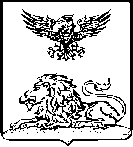 КРАСНОЯРУЖСКАЯ ТЕРРИТОРИАЛЬНАЯИЗБИРАТЕЛЬНАЯ КОМИССИЯПОСТАНОВЛЕНИЕ27 июля 2023 года                                                                                  № 20/125-1Председатель Краснояружской территориальной избирательной комиссииМ.В. НосовСекретарь Краснояружской территориальной избирательной комиссииС.Н. Шапошникова